Percentage Formula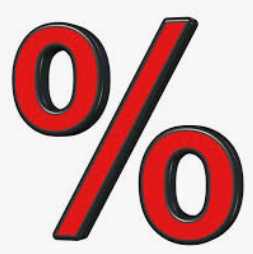 To find a Percent of a valueNew value  =   0. %   x  old valueThe new number you are trying to find is found by multiplying the old value by zero point and then put the percentage value after the decimal.  Eg:  to find 15% of £300         =  0.15 x 300To find an increase by a PercentNew value =    1. %   x old valueThe new number you are trying to find is found by multiplying the old value by one point and then add the percentage after the decimal.  Eg:  to find 35% increase of £200        =  1.35 x 200To find a percentage decreaseNew value =    0. (100 - %)  x old valueThe new value you are trying to find is found by multiplying the old value by zero point and then subtracting the percentage discount from 100 before multiplying by the old value.Eg:  to find a decrease of 26% on £400         =  0.(100-26) x 400         =  0.74 x 400To find a reverse PercentNew value / old value = % change           or            New value / % change  =  old value